Locating Coral ReefsLabel the following locations on the attached map. Put a dot on the location and then label the dot.Great barrier Reef   19°10’S  149°E Maui in Hawaii   20°45’N  156°20’W Key West, Florida   24°33’N  81°48’W French Polynesia   16°S   145°W Red Sea    25°N   38°W Jamaica    18°15’N  77°30’W Seychelles    8°S   55°E Philippines Islands  13°N   122°E Bahamas Islands   24°15’N  76°W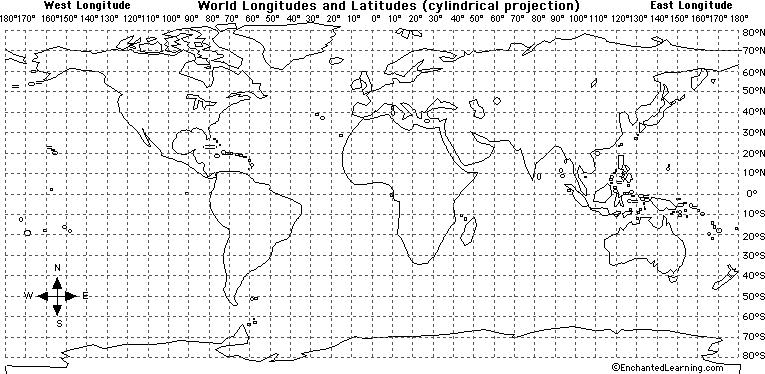 20°S  148°E    Great Barrier Reef is the largest coral reef on Earth. 1200 miles long.  
Mark with a GREEN X22°N  71°W    Caicos Island in the West Indies.  Mark with a PURPLE X16° N  89°W   The largest reef in the Caribbean is the barrier reef off Belize.
Mark it with an ORANGE star.22°N  155°W   Somewhere in the Pacific   Mark it with a BROWN H.10°S  40°W      Off the coast of Africa  Mark it with a RED X15°S  175°W     American Samoa   Mark it with a BLUE starLook at your map and describe the general location of where coral reefs are found on the Planet Earth.